图 书 推 荐中文书名：《在家就能读MBA：掌握经营的艺术》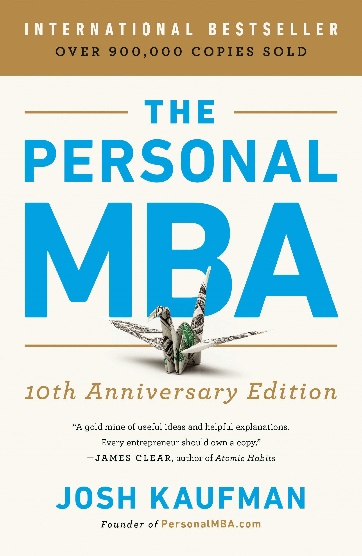 英文书名：THE PERSONAL MBA 10TH ANNIVERSARY EDITION作    者：Josh Kaufman出 版 社：Portfolio代理公司：ANA/Lauren Li页    数：496页出版时间：20202年9月代理地区：中国大陆、台湾地区审读资料：电子稿类    型：职场励志/经管版权已授：2017年授权电子工业出版社，版权已回归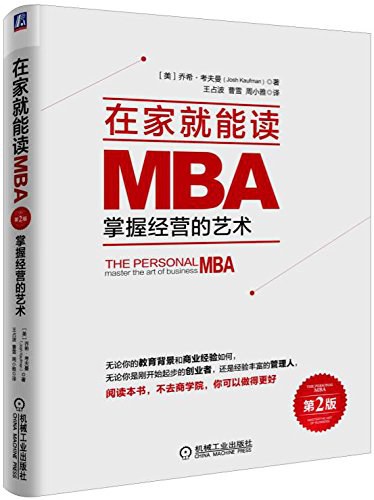 中简本出版记录书  名：《在家就能读MBA：掌握经营的艺术》作  者：（美）乔希·考夫曼出版社：电子工业出版社译  者：王占波，曹雪，周小雅出版年：2017年4月页  数：339页定  价：59元装  帧：平装内容简介：乔希·考夫曼在本书中分享了经营理念、营销、销售、谈判、运营、系统设计、战略等许多核心课程，把那些最有价值的商业课程浓缩成简单的、令人难忘的心智模型。真正的领导者不是商业学校培训出来的，他们自学，挑选知识、技巧和他们成功所需要的经验。一周内读完这本书，你将会学习到那些需要花费许多人一生时间去掌握的原理。作者简介：乔希•考夫曼（Josh Kaufman）是一位独立商业教育家，他帮助人们拓展商业技巧、开展新的业务以及在自己的领域里力拔头筹。在创办PersonalMBA.com网站之前，他为宝洁公司工作，并为宝洁公司规划了全球在线分析战略并推介新产品。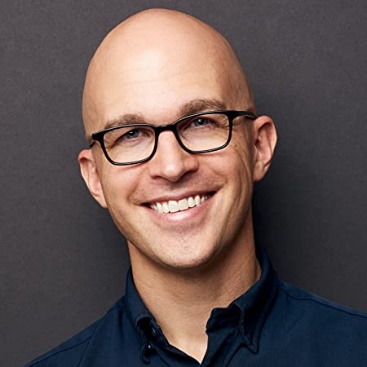 《在家就能读MBA：掌握经营的艺术》目录译者序新版前言：致读者信第1章为何要读这本书？你不必什么都知道2经验并不是必需的3问题，而不是答案3思维模式，而不是方法3无师自通MBA5商业自学速成班6良和莠7自学MBA走向全球8芒格的心智模型10积点成面12致怀疑者13你应该到商学院学习吗13商学院的三个严重问题14学府的幻觉15你的财富与你的生活15抛撒的百元大钞16MBA到底能带给你什么17商学院来自哪里19兼并与风险20商业是创造并传递价值的21商学院的一成不变22商学院的唯一好处23为了获得MBA负债累累24自学MBA是上策25你能从本书中学到什么25如何使用这本书27第2章价 值 创 造每个企业都在经历的五个过程29具有经济价值的技能30市场铁律31人类的核心驱动力32地位的追求34评估市场的十种方法35竞争的潜在好处36经营企业不要唯利是图37建立企业不要头脑发热38价值的12种表现形式38价值形式1：产品39价值形式2：服务40价值形式3：资源共享41价值形式4：订购42价值形式5：转售42价值形式6：租赁43价值形式7：代理44价值形式8：聚集观众的注意力45价值形式9：贷款46价值形式10：期权47价值形式11：保险48价值形式12：股本49麻烦溢价49认知价值50将价值形式模块化51捆绑和拆分可以创造新的价值52向购买者提供蓝本以便进行改进52迭代周期53迭代速度54使信息反馈的价值最大化55对产品替代品进行研究56预知消费者的权衡57产品的经济价值58相对重要性测试60极为重要的假设61阴影测试63最低报价64渐进性强化65现场测试66第3章营销吸引潜在客户的注意力69提高潜在客户对信息的接受度70奇特性可以吸引客户的注意力71打破先入为主的观念72只需取悦潜在客户73客户要的是最终结果74对客户进行资格审查75了解客户的市场介入点76了解客户的可定址性77激起客户购买的欲望78让客户购买产品后的场景可视化79对信息进行适当的构架80向客户提供一些无偿的价值81提供无偿价值后要求跟进的许可82宣传语的巨大作用83确保提供的信息中有行动召唤85给潜在客户讲故事86适当制造一些争议87声誉至关重要88第4章销售交易的重要性91信任的重要性92找到买卖双方的共同点93定价的不确定性原则94四种定价方法95价格转变冲击96基于价值的销售98教导式销售99下一个最佳选择100独家经营权101三种国际通用货币102谈判的三个阶段103起缓冲作用的人105说服阻力107互惠原则对销售的帮助108勇于承认不利因素109如何消除购买障碍110风险逆转可以促进销售112再激活策略让你找回失去的老客户114第5章价 值 传 递价值流117销售渠道119期望效应120向消费者提供可预见性121找出并提升生产能力123复制——更快地传递价值124繁殖——一种高级的复制125规模化——促进大规模的增长125积聚——每次改进一小步，累积起来就是一大步127放大——小变化可以使结果扩大化127集中精力打造竞争壁垒，而不是去竞争128力量倍增器——善假于物129系统化——企业的生命线130第6章财务利润——生意继续运营的前提134利润率——企业盈利的根本135价值获取——适度才是硬道理136充足——维持生意运营的拐点137估值139现金流量表140损益表141资产负债表142财务比率144成本效益分析145提高收入的四种方法146尽量选择自己有定价权的市场147尽量选择顾客终身价值高的行业148可允许的获得性成本149开销——生意继续运营所需的最小运转资源151成本：固定成本和可变成本151不要以降低产品质量为代价来省钱152收支平衡点153摊销——判断投资是否有价值154掌控自己可用的购买力155现金流循环156机会成本157金钱的时间价值158复息159举债经营是一把双刃剑160融资层次161步步为营融资法164投资报酬165沉没成本166内部管控167第7章人 类 心 智戴夫综合征169气箱——身体是革命的本钱170洋葱大脑172知觉控制174参考水准175能量守恒177导向结构——环境比意志力更重要178重组179冲突180模式匹配182心理模拟183解释和重新解释184动机186抑制187意志力的损耗188损失规避189威胁防范190认知范围局限性192联想194不在场盲点195对比197稀缺性198新奇性199第8章与自己相处无自制力201专注一心203认知切换惩罚205任务的四种完成方法207最重要的任务208目标的设定209存在状态211习惯212启动212选择214五个为什么215五个怎么样216下一步行动217外化218自我启发219反事实模拟221帕金森定律222世界末日的景象223过度自我的倾向224确认误差226事后偏见227性能负载228能量循环229压力和恢复230测试232神秘234享乐适应症235比较谬误237控制范围238依附239人事研发240限制信念241第9章与他人相处权力243比较优势——与他人合作的原因244交流开销246重要性——让别人觉得自己被重视247安全感——有效交流的前提248金牌三词经——让他人有重要感和安全感的秘诀249给出理由——让他人更加遵从你的要求250领导的意图——告诉他们去做什么就足够了251旁观者冷漠——把责任落实到人252规划谬误——计划赶不上变化253转介绍——扩大人际交往圈的最好办法254宗派255融合与分离257社会信号258社会证据259权威260承诺和一致性262动机引起的偏差263模态偏差——延迟作出判断264皮格马利翁效应265归因错误266选择方向——找解决方案而不是盯着问题本身267管理268基于表现的雇佣270第10章理 解 系 统盖尔法则273流动性274库存275闲置量275限制276反馈环277自动催化278环境279选择测试279不确定性280改变282相互依存282合约风险283二阶效应284正常事故285第11章分 析 系 统解构287测量289关键性能指标290垃圾进去，垃圾出来292误差292分析的诚实性293环境294抽样295误差边界296比率297典型性298相关关系和因果关系299标准301代表301分割302人性化303第12章改 进 系 统干预偏倚305优化306重组307关键性的少数308收益递减309阻力310自动化312自动化的矛盾312自动化的讽刺313标准作业程序314清单315不作为317适应能力318自动防故障装置320压力测试321远景规划322可持续增长周期323中道325善于实验的思维方式325没有“终点”326致谢329附录A怎样继续你的商业学习生涯331附录B改进结果的49个问题337谢谢您的阅读！请将反馈信息发至：李文浩（Lauren Li）安德鲁·纳伯格联合国际有限公司北京代表处北京市海淀区中关村大街甲59号中国人民大学文化大厦1705室邮编：100872电话：010-82449901传真：010-82504200Email：Lauren@nurnberg.com.cn网址：http://www.nurnberg.com.cn
微博：http://weibo.com/nurnberg豆瓣小站：http://site.douban.com/110577/新浪微博：安德鲁纳伯格公司的微博_微博 (weibo.com)微信订阅号：ANABJ2002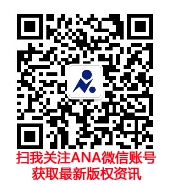 